      Тропические инфекции часто сопровождаются поражением кишечника, кожи, глаз, различных систем и органов человека, нередко протекают в тяжелой форме и трудно поддаются лечению.
      Кроме того, в странах с жарким климатом имеется множество ядовитых растений и животных, способных нанести существенный и непоправимый вред здоровью человека.эпидемиологической ситуации в стране планируемого пребывания. 
      В целях профилактики инфекционных и паразитарных заболеваний необходимо соблюдать меры предосторожности, чтобы не допустить заражения и последующего развития заболевания:- мясо, рыба, морепродукты должны обязательно подвергаться термической обработке;
- желательно не пользоваться услугами местных предприятий общественного питания и не пробовать незнакомые продукты, не покупать еду на рынках и лотках, не пробовать угощения, приготовленные местными жителями;
- в случае необходимости приобретать продукты в фабричной упаковке в специализированных магазинах;
- овощи и фрукты мыть безопасной водой и обдавать кипятком;
- перед едой следует всегда тщательно мыть руки с мылом;      В случае обнаружения присасывания клещей, следов укусов кровососущих насекомых, появления высыпаний или любых других кожных проявлений немедленно обратиться к врачу.   В странах Евразии, Африки, Южной Америки, Океании с экваториально-тропическим климатом широко распространены инфекционные и паразитарные заболевания, многие из которых не встречаются или стали редкими в Российской Федерации. Теплый влажный климат способствует длительному выживанию микроорганизмов в окружающей среде, активному выплоду насекомых и гельминтов.      Чаще всего инфекционные и паразитарные заболеваний передаются через воду, загрязненные и недостаточно обработанные продукты питания, кровососущих насекомых (комаров, блох, слепней, москитов, мошек, клещей и других), при контакте с больным человеком или загрязненным объектом окружающей среды, половым путем.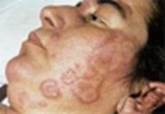 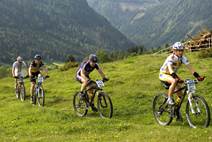       В целях обеспечения санитарно-эпидемиологического благополучия населения и санитарной охраны территории Российской Федерации при планировании отдыха в преддверие туристического сезона важно заблаговременно уточнять в территориальных органах Роспотребнадзора и у туроператоров сведения об- употреблять для еды только ту пищу, в качестве которой вы уверены;
- употреблять для питья только гарантированно безопасную воду и напитки (питьевая вода и напитки в фабричной упаковке, кипяченая вода). Нельзя употреблять лед, приготовленный из сырой воды;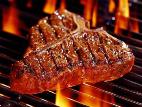 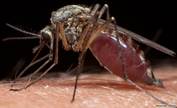 - при купании в водоемах и бассейнах не допускать попадания воды в рот;
- в целях защиты от укусов насекомых рекомендуется применять средства, отпугивающие и уничтожающие насекомых (репелленты и инсектициды), а также в помещениях обязательно засетчивать окна и двери.